附件5面试考点路线、平面图及候考室示意图地址：浙江省宁波市江北区文教路1号宁波开放大学前往路线：公交：“宁波开放大学站”下车，步行189米至宁波开放大学；“育才家园站”下车，步行291米至宁波开放大学；“范江岸路育才路口站”下车，步行320米至宁波开放大学。自驾：导航至宁波市江北区文教路1号宁波开放大学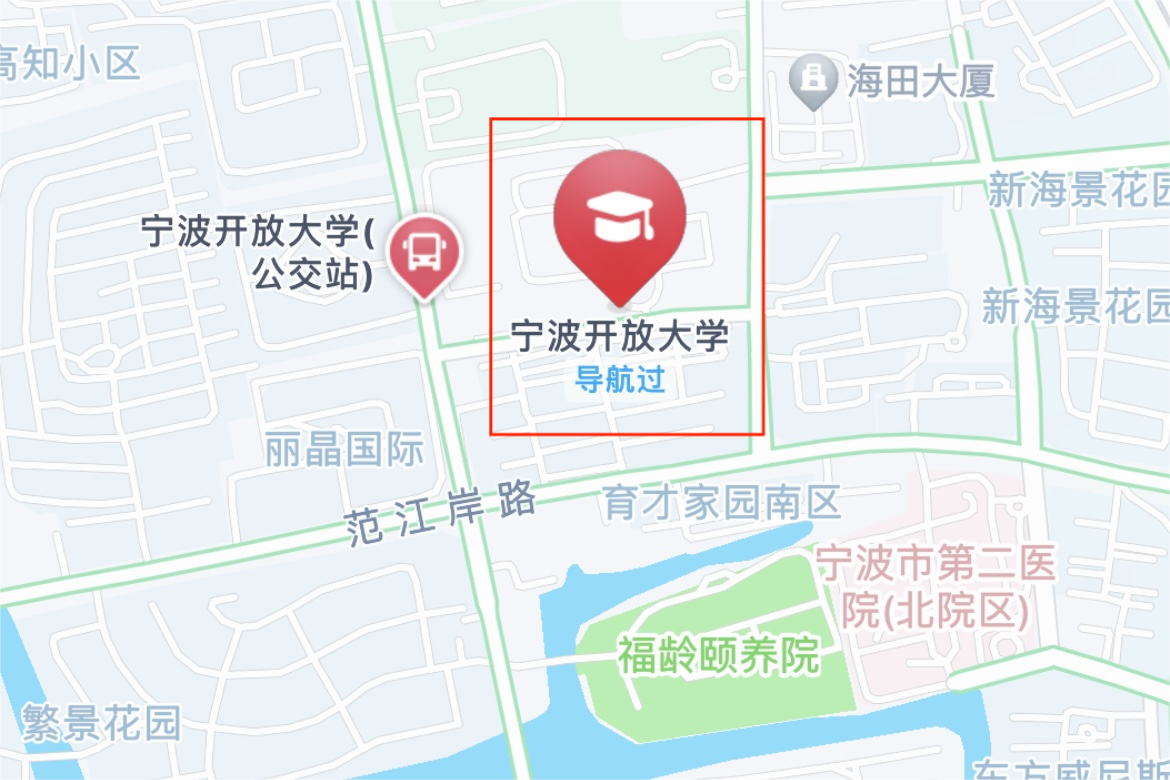 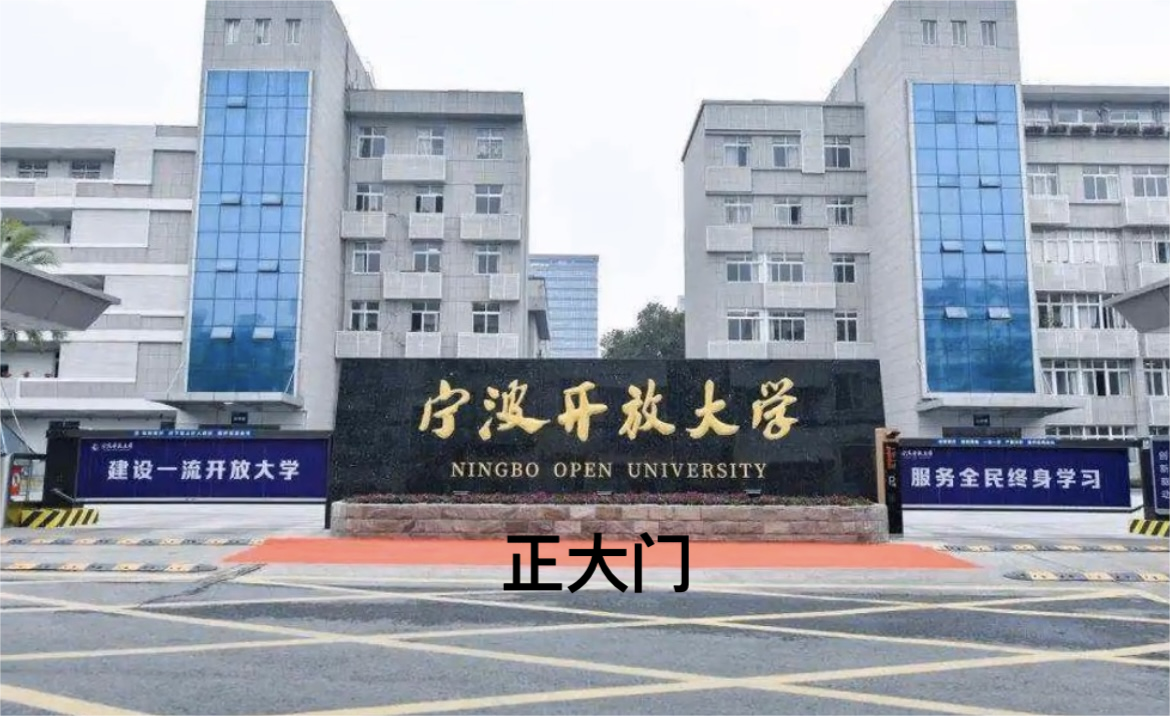 三、候考室示意图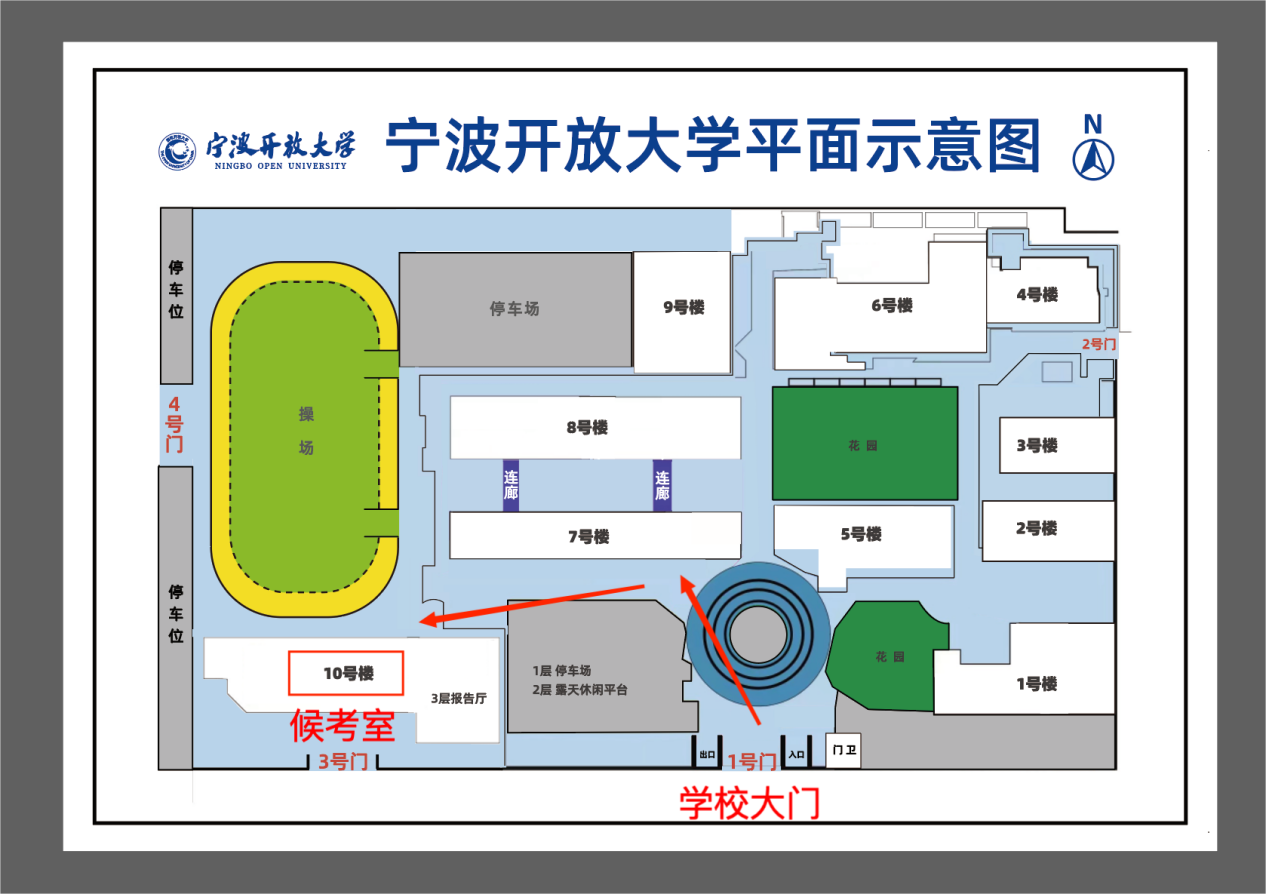 